06-07 á 10-07SEGUNDA-FEIRA 06/07/2020                                             TERÇA-FEIRA 07/07/2020QUARTA-FEIRA 08-07QUINTA-FEIRA 09-07SEXTA-FEIRA 10-07VÍDEO OU ÁUDIODOPROFESSOROLÁ, SENHORES PAIS E RESPONSÁVEIS E QUERIDOS ALUNOS. SEGUE AS ATIVIDADES DOS DIAS 06-07 á 10-07UMA BOA SEMANA PARA TODOS. SEGUNDA-FEIRA 06-07BOLA NO CESTO UTILIZANDO VASSOURA.O QUE VOCÊ VAIESTUDAR:CORPO GESTO E MOVIMENTO- COORDENAÇÃO MOTORA AMPLA: O CORPO E O ESPAÇO.PARA QUEVAMOSESTUDARESSESCONTEÚDOS?VIVENCIAR BRINCADEIRAS DE EXPLORAÇÃO CORPORAL E REALIZAR MOVIMENTOS VARIADOS. COMO VAMOSESTUDAR OSCONTEÚDOS?OS PAIS OU RESPONSÁVEIS DEVEM PREPARAR UM CESTO OU BALDE, VASSOURA, BOLAS OU BALÕES PARA A BRINCADEIRA. A CRIANÇA UTILIZANDO A VASSOURA DEVE LEVAR A BOLA ATÉ O CESTO SEM COLOCAR A MÃO NA BOLA, USANDO SOMENTE A VASSOURA PARA COLOCAR AS BOLAS NO CESTO. LINKS:HISTÓRIA: ACREDITE EM VOCÊhttps://youtu.be/1cOCWJChwHU MÚSICA:MUNDO BITA - CADA COISA TEM SEU FORMATO. https://youtu.be/qAvTDWtxEgU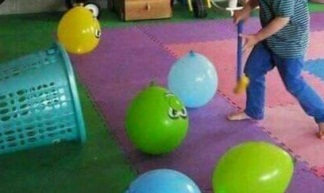 COMO VAMOSREGISTRAR O QUE APRENDEMOSATRAVÉS DA PARTICIPAÇÃO DA CRIANÇA NA BRINCADEIRA.VÍDEO OU ÁUDIODOPROFESSORTERÇA-FEIRA 07-07 PINTURA COM ROLO DE PAPEL 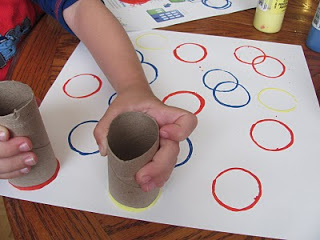 O QUE VOCÊ VAIESTUDAR:ELEMENTOS DA LINGUAGEM VISUAL:SUPORTES, MATERIAIS E INSTRUMENTOS DAS ARTES VISUAIS E SEUS USOS. PARA QUEVAMOSESTUDARESSESCONTEÚDOS?PROMOVER RELACIONAMENTO E INTERAÇÃO DAS CRIANÇAS COM DIVERSIFICADAS MANIFESTAÇÕES DE ARTES PLÁSTICAS E GRÁFICAS. COMO VAMOSESTUDAR OSCONTEÚDOS?APÓS OUVIR A HISTÓRIA O PAÍS DAS FORMAS GEOMÉTRICAS. UTILIZANDO TINTA E ROLOS DE PAPEL, VAMOS CRIAR UMA PINTURA PARA REPRESENTAR A MESMA. RETIRAR DO CENTRO DO ROLO DE PAPEL O PAPELÃO E UTILIZAR COMO SUPORTE PARA A PINTURA. LINKS:HISTÓRIA: O PAÍS DAS FORMAS GEOMÉTRICAS https:https://youtu.be/HzNNQUT4UxE MÚSICA:Palavra Cantada | Tartaruga e o Lobohttps://youtu.be/e7l0ADonP78COMO VAMOSREGISTRAR O QUE APRENDEMOSATIVIDADE DE REGISTRO UTILIZANDO FOLHA SULFITE, TINTA E ROLOS DE PAPEL PARA REPRESENTAR A HISTÓRIA.VÍDEO OU ÁUDIODOPROFESSORQUARTA-FEIRA 08-07 PESCARIA NA CAMA DE GATO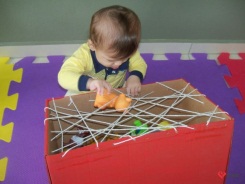 O QUE VOCÊ VAIESTUDAR:PRÓPRIO CORPO E SUAS POSSIBILIDADES MOTORAS, SENSORIAIS E EXPRESIVAS E ESTRATÉGIA PARA RESOLUÇÃO DE SITUAÇÕES PROBLEMAS.PARA QUEVAMOSESTUDARESSESCONTEÚDOS?RESOLVER SITUAÇÕES DE DIFICULDADE E DESAFIO Á SUA MANEIRA, PERCEBER AS POSSIBILIDADES DE SEU CORPO FRENTE AOS DESAFIOS.  COMO VAMOSESTUDAR OSCONTEÚDOS?OS PAIS OU RESPONSÁVEIS DEVEM PREPARAR UMA CAIXA DE PAPELÃO E BARBANTE (CAMA DE GATO). FAZER FUROS NA LATERAL DA CAIXA E PASSAR O BARBANTE DE UM LADO PARA O OUTRO DA CAIXA. APÓS PRONTA A CAMA DE GATO, COLOCAR OBJETOS DENTRO PARA QUE A CRIANÇA RETIRE COM A MÃO. DEPOIS DIFICULTAR A RETIRADA DOS OBJETOS UTILIZANDO O PEGADOR DE MACARRÃO.  LINKS:HISTÓRIA: O GALO VALENTÃOhttps://youtu.be/OZTs2z2XTHYMÚSICA:Mundo Bita - Que Saudade Que Eu Tôhttps://youtu.be/jmQoDtE3o1YCOMO VAMOSREGISTRAR O QUE APRENDEMOSPARTICIPAÇÃO DA CRIANÇA AO AJUDAR A CONFECCIONAR A CAMA DE GATO, E SEU RACIOCÍNIO PARA RETIRAR OS OBJETOS DA CAIXA.VÍDEO OU ÁUDIODOPROFESSORQUINTA-FEIRA 09-07AVIÃO DE PAPEL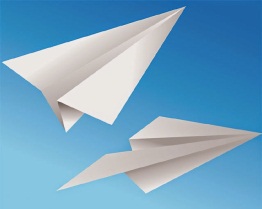 O QUE VOCÊ VAIESTUDAR:ESCUTA, FALA, PENSAMENTO E IMAGINAÇÃO: ESCUTA, OBSERVAÇÃO E RESPEITO Á FALA DO OUTRO E TEXTO LITERÁRIO.MARCAS GRÁFICAS.PARA QUEVAMOSESTUDARESSESCONTEÚDOS?ESCUTAR E ATENTAR-SE A LEITURAS DE HISTÓRIAS, POEMAS E MÚSICAS. PRODUZIR MARCAS GRÁFICAS COM DIFERENTES SUPORTES DE ESCRETA (GIZ ESCOLAR) DESENHO COM GIZ DE CERA.COMO VAMOSESTUDAR OSCONTEÚDOS?APÓS OUVIRMOS A HISTÓRIA O PAPEL QUE QUERIA SER UM AVIÃOZINHO. COM AUXÍLIO DE UM ADULTO REALIZAR A DOBRADURA DE UM AVIÃO PRA QUE A CRIANÇA OBSERVE A CONFECÇÃO DA DOBRADURA DO AVIÃO, BRINQUE E EXPLORE O MESMO. EM SEGUIDA A CRIANÇA VAI CRIAR UMA PINTURA NO PAPEL SULFITE COM GIZ DE CERA PARA COMPOR UM CENÁRIO PARA O SEU AVIÃO (NUVENS, SOL, PASSÁROS ETC). LINKS:HISTÓRIA: O PAPEL QUE QUERIA SER UM AVIÃOZINHOMÚSICA: ÔNIBUShttps://youtu.be/rufzrdd-LuwCOMO VAMOSREGISTRAR O QUE APRENDEMOSATRAVÉS DA INTERAÇÃO ENTRE FAMÍLIA NA CONFECÇÃO DO AVIÃO E DO REGISTRO DA CRIANÇA, AO REALIZAR O DESENHO NO PAPEL SULFITE PARA COMPOR UM CENÁRIO PARA O AVIÃO.VÍDEO OU ÁUDIODOPROFESSORSEXTA-FEIRA 10-07 BRINCANDO E ME MOVIMENTANDO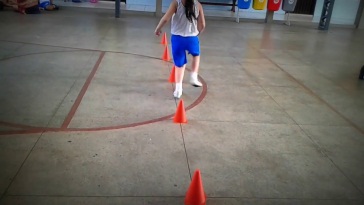 O QUE VOCÊ VAIESTUDAR:NOÇÕES ESPACIAIS DE ORIENTAÇÃO, DIREÇÃO, PROXIMIDADE, LATERALIDADE, EXTERIOR E INTERIOR, LUGAR E DISTÂNCIA. PARA QUEVAMOSESTUDARESSESCONTEÚDOS?MANIPULAR, EXPERIMENTAR E EXPLORAR O ESPAÇO POR MEIO DE EXPERIÊNCIA DE DESLOCAMENTO DE SI OU DE OBJETOS. COMO VAMOSESTUDAR OSCONTEÚDOS?PREPARAR UM ESPAÇO PARA MONTAR UM CIRCUITO (BRINQUEDOS, TIJOLOS OU PANOS) O QUAL A CRIANÇA VAI PASSAR EM ZIG-ZAG NOS OBSTÁCULOS E VOLTAR ENGATINHANDO POR CIMA DOS OBSTÁCULOS. LINKS:HISTÓRIA: O VESTIDINHO AMARELINHOhttps://youtu.be/d4Uu9svQEWQ MÚSICA:PALAVRA CANTADA | CARANGUEJO - O CRAVO E A ROSAhttps://youtu.be/gsSY0i_-Ypw COMO VAMOSREGISTRAR O QUE APRENDEMOSSERÁ ATRAVÉS DE SUA PARTICIPAÇÃO NA BRINCADEIRA.